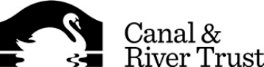 Volunteer’s Contribution RecordThank you very much for volunteering with the Canal & River Trust. Please print clearly, completing the form in full, and return to your task manager – scanned or in hard copy. To help us keep accurate records please aim to submit your hours on a monthly basis.Internal Use onlyRecorded into ThankQ by(name)……………………………………………….on (date)………………………………………Volunteer’s name:                                             Post code:                        Volunteer’s role:CRT Task Manager’s name :DateWhat I was doing…….LocationNumber of hours
(including travel)DateWhat I was doing…….LocationNumber of hours
(including travel)Total*Total*Total*